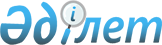 2020-2022 жылдарға арналған аудандық бюджет туралыТүркістан облысы Шардара аудандық мәслихатының 2019 жылғы 20 желтоқсандағы № 52-320-VI шешiмi. Түркістан облысының Әдiлет департаментiнде 2019 жылғы 25 желтоқсанда № 5317 болып тiркелдi
      ЗҚАИ-ның ескертпесі!

      Осы шешім 01.01.2020 бастап қолданысқа енгізіледі.
      Қазақстан Республикасының 2008 жылғы 4 желтоқсандағы Бюджет кодексінің 9 бабының 2 тармағына, 75 бабының 2 тармағына, "Қазақстан Республикасындағы жергілікті мемлекеттік басқару және өзін-өзі басқару туралы" Қазақстан Республикасының 2001 жылғы 23 қаңтардағы Заңының 6 бабының 1 тармағының 1) тармақшасына және Түркістан облыстық мәслихатының 2019 жылғы 9 желтоқсандағы № 44/472-VІ "2020-2022 жылдарға арналған облыстық бюджет туралы" Нормативтік құқықтық актілерді мемлекеттік тіркеу тізілімінде № 5296 тіркелген шешіміне сәйкес, Шардара ауданы мәслихаты ШЕШІМ ҚАБЫЛДАДЫ:
      1. Шардара ауданының 2020-2022 жылдарға арналған аудан бюджеті 1, 2 және 3-қосымшаларға сәйкес, соның ішінде 2020 жылға мынадай көлемде бекітілсін:
      1) кiрiстер – 23 083 047 мың теңге:
      салықтық түсiмдер – 3 039 823 мың теңге;
      салықтық емес түсiмдер – 5 223 мың теңге;
      негізгі капиталды сатудан түсетін түсімдер – 69 824 мың теңге;
      трансферттер түсiмi – 19 968 177 мың теңге;
      2) шығындар – 23 143 364 мың теңге;
      3) таза бюджеттiк кредиттеу – 4 717 мың теңге:
      бюджеттік кредиттер – 15 717 мың теңге;
      бюджеттік кредиттерді өтеу – 11 000 мың теңге;
      4) қаржы активтерімен операциялар бойынша сальдо – 0:
      қаржы активтерін сатып алу – 0;
      мемлекеттің қаржы активтерін сатудан түсетін түсімдер – 0;
      5) бюджет тапшылығы (профициті) – - 65 034 мың теңге;
      6) бюджет тапшылығын қаржыландыру (профицитін пайдалану) – 65034 мың теңге:
      қарыздар түсімі – 15 177 мың теңге;
      қарыздарды өтеу – 10 867 мың теңге;
      бюджет қаражатының пайдаланылатын қалдықтары – 60724 мың теңге.
      Ескерту. 1-тармақ жаңа редакцияда - Түркістан облысы Шардара аудандық мәслихатының 28.12.2020 № 69-405-VI шешiмiмен (01.01.2020 бастап қолданысқа енгізіледі).


      2. 2020 жылға ауыл шаруашылығы мақсатындағы жер учаскелерін сатудан түсетін Қазақстан Республикасының Ұлттық қорына түсімдер көлемі – 0.
      3. 2020 жылға аудандық бюджеттен аудандық маңызы бар қаланың, ауылдық округтердің бюджеттеріне берілетін бюджеттік субвенциялар сомасы 1 250 257 мың теңге болып қарастырылсын, оның ішінде:
      4. Аудан әкімдігінің 2020 жылға арналған резерві – 65 060 мың теңге көлемінде бекітілсін.
      5. 2020 жылға жергілікті бюджеттерден берілетін ағымдағы нысаналы трансферттердің ауылдық округтер бюджеттерінің арасында бөліну тізбесі 4 қосымшаға сәйкес бекітілсін.
      6. 2020 жылға арналған жергілікті бюджеттің атқарылуы процесінде секвестрлеуге жатпайтын жергілікті бюджеттік бағдарламалардың тізбесі 5 қосымшаға сәйкес бекітілсін.
      7. 2020 жылға азаматтық қызметшілер болып табылатын және ауылдық жерде аудандық бюджеттен қаржыландырылатын ұйымдарда жұмыс істейтін әлеуметтік қамсыздандыру, білім беру, мәдениет, спорт және ветеринария саласындағы мамандарға қызметтің осы түрлерімен қалалық жағдайда айналысатын азаматтық қызметшілердің айлықақыларымен және мөлшерлемелерімен салыстырғанда жиырма бес пайызға жоғарылатылған лауазымдық айлықақылар мен тарифтік мөлшерлемелер белгіленсін.
      8. "Шардара ауданы мәслихат аппараты" мемлекеттік мекемесі Қазақстан Республикасының заңнамасында белгіленген тәртіппен:
      1) осы шешімнің "Қазақстан Республикасы Әділет министрлігі Түркістан облысының Әділет департаменті" Республикалық мемлекеттік мекемесінде тіркелуін;
      2) ресми жарияланғаннан кейін осы шешімді Шардара ауданы мәслихатының интернет-ресурсына орналастыруын қамтамасыз етсін.
      9. Осы шешімнің орындалуын бақылау Шардара ауданы мәслихат аппаратының басшысы Р.Бекмуратовқа жүктелсін.
      10. Осы шешім 2020 жылдың 1 қаңтарынан бастап қолданысқа енгізіледі. 2020 жылға арналған аудандық бюджет
      Ескерту. 1-қосымша жаңа редакцияда - Түркістан облысы Шардара аудандық мәслихатының 28.12.2020 № 69-405-VI шешiмiмен (01.01.2020 бастап қолданысқа енгізіледі). 2021 жылға арналған аудандық бюджет 2022 жылға арналған аудандық бюджет 2020 жылға жергілікті бюджеттерден берілетін ағымдағы нысаналы трансферттердің ауылдық округтер бюджеттерінің арасында бөліну тізбесі
      Ескерту. 4-қосымша жаңа редакцияда - Түркістан облысы Шардара аудандық мәслихатының 28.12.2020 № 69-405-VI шешiмiмен (01.01.2020 бастап қолданысқа енгізіледі). 2020 жылға арналған жергілікті бюджеттің атқарылуы процесінде секвестрлеуге жатпайтын жергілікті бюджеттің бағдарламалар тізбесі
					© 2012. Қазақстан Республикасы Әділет министрлігінің «Қазақстан Республикасының Заңнама және құқықтық ақпарат институты» ШЖҚ РМК
				
Қ.Тұрысбеков ауылдық округі
- 95 909 мың теңге;
Қоссейіт ауылдық округі
- 86 467 мың теңге;
Көксу ауылдық округі 
- 141 735 мың теңге;
Ұзын-ата ауылдық округі 
- 6 176 мың теңге;
Алатау батыр ауылдық округі 
- 154 074 мың теңге;
Қызылқұм ауылдық округі
- 28 070 мың теңге;
Ақшеңгелді ауылдық округі
- 78 542 мың теңге;
Сүткент ауылдық округі
- 59 082 мың теңге;
Достық ауылдық округі
- 82 464 мың теңге;
Жаушықұм ауылдық округі
- 55 550 мың теңге;
Шардара қаласы
- 404 188 мың теңге.
      Сессия төрағасы

Т.Бердібеков

      Аудандық мәслихат хатшысы

Б.Муталиев
Шардара аудандық мәслихатының
2019 жылғы 20 желтоқсандағы
№ 52-320-VI шешіміне 1 қосымша
Санаты
Санаты
Санаты
Санаты
Атауы
Сомасы, мың теңге
Сыныбы
Сыныбы
Атауы
Сомасы, мың теңге
Кіші сыныбы
Кіші сыныбы
Атауы
Сомасы, мың теңге
1
1
1
1
2
3
1. Кірістер
23 083 047
1
Салықтық түсімдер
3 039 823
01
Табыс салығы
393 783
1
Корпоративтік табыс салығы
205 924
2
Жеке табыс салығы
187 859
03
Әлеуметтiк салық
369 268
1
Әлеуметтік салық
369 268
04
Меншiкке салынатын салықтар
2 254 589
1
Мүлiкке салынатын салықтар
2 251 889
5
Бірыңғай жер салығы
2 700
05
Тауарларға, жұмыстарға және қызметтерге салынатын iшкi салықтар
16 788
2
Акциздер
4 200
3
Табиғи және басқа да ресурстарды пайдаланғаны үшiн түсетiн түсiмдер
4 974
4
Кәсiпкерлiк және кәсiби қызметтi жүргiзгенi үшiн алынатын алымдар
7 514
5
Ойын бизнесіне салық
100
08
Заңдық маңызы бар әрекеттерді жасағаны және (немесе) оған уәкілеттігі бар мемлекеттік органдар немесе лауазымды адамдар құжаттар бергені үшін алынатын міндетті төлемдер
5 395
1
Мемлекеттік баж
5 395
2
Салықтық емес түсiмдер
5 223
01
Мемлекеттік меншіктен түсетін кірістер
1 836
3
Мемлекет меншігіндегі акциялардың мемлекеттік пакеттеріне дивидендтер
4
5
Мемлекет меншігіндегі мүлікті жалға беруден түсетін кірістер
1 824
7
Мемлекеттік бюджеттен берілген кредиттер бойынша сыйақылар
8
04
Мемлекеттік бюджеттен қаржыландырылатын, сондай-ақ Қазақстан Республикасы Ұлттық Банкінің бюджетінен (шығыстар сметасынан) қамтылатын және қаржыландырылатын мемлекеттік мекемелер салатын айыппұлдар, өсімпұлдар, санкциялар, өндіріп алулар
1 316
1
Мұнай секторы ұйымдарынан және Жәбірленушілерге өтемақы қорына түсетін түсімдерді қоспағанда, мемлекеттік бюджеттен қаржыландырылатын, сондай-ақ Қазақстан Республикасы Ұлттық Банкінің бюджетінен (шығыстар сметасынан) қамтылатын және қаржыландырылатын мемлекеттік мекемелер салатын айыппұлдар, өсімпұлдар, санкциялар, өндіріп алулар
1 316
06
Басқа да салықтық емес түсiмдер
2 071
1
Басқа да салықтық емес түсiмдер
2 071
3
Негізгі капиталды сатудан түсетін түсімдер
69 824
01
Мемлекеттік мекемелерге бекітілген мемлекеттік мүлікті сату
25 153
1
Мемлекеттік мекемелерге бекітілген мемлекеттік мүлікті сату
25 153
03
Жердi және материалдық емес активтердi сату
44 671
1
Жерді сату
44 671
4
Трансферттердің түсімдері
19 968 177
01
Төмен тұрған мемлекеттiк басқару органдарынан трансферттер
686 947
3
Аудандық маңызы бар қалалардың, ауылдардың, кенттердің, аулдық округтардың бюджеттерінен трансферттер
686 947
02
Мемлекеттiк басқарудың жоғары тұрған органдарынан түсетiн трансферттер
19 281 230
2
Облыстық бюджеттен түсетiн трансферттер
19 281 230
Кодтар 
Кодтар 
Кодтар 
Кодтар 
Атауы
Сомасы, мың теңге
Функционалдық топ
Функционалдық топ
Функционалдық топ
Функционалдық топ
Атауы
Сомасы, мың теңге
Функционалдық ішкі топ
Функционалдық ішкі топ
Функционалдық ішкі топ
Атауы
Сомасы, мың теңге
Бюджеттік бағдарлама әкімшілігі
Бюджеттік бағдарлама әкімшілігі
Атауы
Сомасы, мың теңге
Бағдарлама
Атауы
Сомасы, мың теңге
2. Шығындар
23 143 364
01
Жалпы сипаттағы мемлекеттiк қызметтер
920 176
1
Мемлекеттiк басқарудың жалпы функцияларын орындайтын өкiлдi, атқарушы және басқа органдар
164 646
112
Аудан (облыстық маңызы бар қала) мәслихатының аппараты
32 804
001
Аудан (облыстық маңызы бар қала) мәслихатының қызметін қамтамасыз ету жөніндегі қызметтер
32 804
122
Аудан (облыстық маңызы бар қала) әкімінің аппараты
131 842
001
Аудан (облыстық маңызы бар қала) әкімінің қызметін қамтамасыз ету жөніндегі қызметтер
131 842
2
Қаржылық қызмет
25 532
459
Ауданның (облыстық маңызы бар қаланың) экономика және қаржы бөлімі
1 414
003
Салық салу мақсатында мүлікті бағалауды жүргізу
1 414
489 
Ауданның (облыстық маңызы бар қаланың) мемлекеттік активтер және сатып алу бөлімі
24 118
001 
Жергілікті деңгейде мемлекеттік активтер мен сатып алуды басқару саласындағы мемлекеттік саясатты іске асыру жөніндегі қызметтер
23 049
003
Мемлекеттік органның күрделі шығыстары
1 069
9
Жалпы сипаттағы өзге де мемлекеттiк қызметтер
729 998
458
Ауданның (облыстық маңызы бар қаланың) тұрғын үй-коммуналдық шаруашылығы, жолаушылар көлігі және автомобиль жолдары бөлімі
651 132
001
Жергілікті деңгейде тұрғын үй-коммуналдық шаруашылығы, жолаушылар көлігі және автомобиль жолдары саласындағы мемлекеттік саясатты іске асыру жөніндегі қызметтер
61 150
013
Мемлекеттік органның күрделі шығыстары
1 376
113
Төменгі тұрған бюджеттерге берілетін нысаналы ағымдағы трансферттер
588 606
459
Ауданның (облыстық маңызы бар қаланың) экономика және қаржы бөлімі
77 566
001
Ауданның (облыстық маңызы бар қаланың) экономикалық саясаттын қалыптастыру мен дамыту, мемлекеттік жоспарлау, бюджеттік атқару және коммуналдық меншігін басқару саласындағы мемлекеттік саясатты іске асыру жөніндегі қызметтер
50 094
015
Мемлекеттік органның күрделі шығыстары
780
113
Төменгі тұрған бюджеттерге берілетін нысаналы ағымдағы трансферттер
26 692
467
Ауданның (облыстық маңызы бар қаланың) құрылыс бөлімі
1 300
040
Мемлекеттік органдардың объектілерін дамыту
1 300
02
Қорғаныс
46 999
1
Әскери мұқтаждар
10 790
122
Аудан (облыстық маңызы бар қала) әкімінің аппараты
10 790
005
Жалпыға бірдей әскери міндетті атқару шеңберіндегі іс-шаралар
10 790
2
Төтенше жағдайлар жөнiндегi жұмыстарды ұйымдастыру
36 209
122
Аудан (облыстық маңызы бар қала) әкімінің аппараты
36 209
006
Аудан (облыстық маңызы бар қала) ауқымындағы төтенше жағдайлардың алдын алу және оларды жою
36 209
03
Қоғамдық тәртіп, қауіпсіздік, құқықтық, сот, қылмыстық-атқару қызметі
18 500
9
Қоғамдық тәртіп және қауіпсіздік саласындағы басқа да қызметтер
18 500
458
Ауданның (облыстық маңызы бар қаланың) тұрғын үй-коммуналдық шаруашылығы, жолаушылар көлігі және автомобиль жолдары бөлімі
18 500
021
Елдi мекендерде жол қозғалысы қауiпсiздiгін қамтамасыз ету
18 500
04
Бiлiм беру
13 977 404
1
Мектепке дейiнгi тәрбие және оқыту
1 384 063
464
Ауданның (облыстық маңызы бар қаланың) білім бөлімі
1 384 063
040
Мектепке дейінгі білім беру ұйымдарында мемлекеттік білім беру тапсырысын іске асыруға
1 384 063
2
Бастауыш, негізгі орта және жалпы орта білім беру
12 128 893
464
Ауданның (облыстық маңызы бар қаланың) білім бөлімі
11 816 662
003
Жалпы білім беру
11 471 876
006
Балаларға қосымша білім беру
344 786
467
Ауданның (облыстық маңызы бар қаланың) құрылыс бөлімі
312 231
024
Бастауыш, негізгі орта және жалпы орта білім беру объектілерін салу және реконструкциялау
312 231
9
Бiлiм беру саласындағы өзге де қызметтер
464 448
464
Ауданның (облыстық маңызы бар қаланың) білім бөлімі
464 448
001
Жергілікті деңгейде білім беру саласындағы мемлекеттік саясатты іске асыру жөніндегі қызметтер
30 586
005
Ауданның (облыстық маңызы бар қаланың) мемлекеттік білім беру мекемелер үшін оқулықтар мен оқу-әдiстемелiк кешендерді сатып алу және жеткізу
255 568
007
Аудандық (қалалық) ауқымдағы мектеп олимпиадаларын және мектептен тыс іс-шараларды өткiзу
768
015
Жетім баланы (жетім балаларды) және ата-аналарының қамқорынсыз қалған баланы (балаларды) күтіп-ұстауға қамқоршыларға (қорғаншыларға) ай сайынға ақшалай қаражат төлемі
21 210
067
Ведомстволық бағыныстағы мемлекеттік мекемелер мен ұйымдардың күрделі шығыстары
126 522
113
Төменгі тұрған бюджеттерге берілетін нысаналы ағымдағы трансферттер
29 794
06
Әлеуметтiк көмек және әлеуметтiк қамсыздандыру
1 113 253
1
Әлеуметтiк қамсыздандыру
359 861
451
Ауданның (облыстық маңызы бар қаланың) жұмыспен қамту және әлеуметтік бағдарламалар бөлімі
355 731
005
Мемлекеттік атаулы әлеуметтік көмек
355 731
464
Ауданның (облыстық маңызы бар қаланың) білім бөлімі
4 130
030
Патронат тәрбиешілерге берілген баланы (балаларды) асырап бағу
4 130
2
Әлеуметтiк көмек
681 852
451
Ауданның (облыстық маңызы бар қаланың) жұмыспен қамту және әлеуметтік бағдарламалар бөлімі
681 852
002
Жұмыспен қамту бағдарламасы
354 797
007
Жергілікті өкілетті органдардың шешімі бойынша мұқтаж азаматтардың жекелеген топтарына әлеуметтік көмек
33 523
010
Үйден тәрбиеленіп оқытылатын мүгедек балаларды материалдық қамтамасыз ету
1 681
014
Мұқтаж азаматтарға үйде әлеуметтiк көмек көрсету
74 211
017
Оңалтудың жеке бағдарламасына сәйкес мұқтаж мүгедектердi мiндеттi гигиеналық құралдармен қамтамасыз ету, қозғалуға қиындығы бар бірінші топтағы мүгедектерге жеке көмекшінің және есту бойынша мүгедектерге қолмен көрсететiн тіл маманының қызметтерін ұсыну
151 431
023
Жұмыспен қамту орталықтарының қызметін қамтамасыз ету
66 209
9
Әлеуметтiк көмек және әлеуметтiк қамтамасыз ету салаларындағы өзге де қызметтер
71 540
451
Ауданның (облыстық маңызы бар қаланың) жұмыспен қамту және әлеуметтік бағдарламалар бөлімі
71 540
001
Жергілікті деңгейде халық үшін әлеуметтік бағдарламаларды жұмыспен қамтуды қамтамасыз етуді іске асыру саласындағы мемлекеттік саясатты іске асыру жөніндегі қызметтер
63 423
011
Жәрдемақыларды және басқа да әлеуметтік төлемдерді есептеу, төлеу мен жеткізу бойынша қызметтерге ақы төлеу
8 117
07
Тұрғын үй-коммуналдық шаруашылық
1 479 345
1
Тұрғын үй шаруашылығы
507 428
458
Ауданның (облыстық маңызы бар қаланың) тұрғын үй-коммуналдық шаруашылығы, жолаушылар көлігі және автомобиль жолдары бөлімі
164 340
070
Қазақстан Республикасында төтенше жағдай режимінде коммуналдық қызметтерге ақы төлеу бойынша халықтың төлемдерін өтеу
164 340
467
Ауданның (облыстық маңызы бар қаланың) құрылыс бөлімі
343 088
003
Коммуналдық тұрғын үй қорының тұрғын үйін жобалау және (немесе) салу, реконструкциялау
99 792
004
Инженерлік-коммуникациялық инфрақұрылымды жобалау, дамыту және (немесе) жайластыру
167 696
098
Коммуналдық тұрғын үй қорының тұрғын үйлерін сатып алу
75 600
2
Коммуналдық шаруашылық
361 816
458
Ауданның (облыстық маңызы бар қаланың) тұрғын үй-коммуналдық шаруашылығы, жолаушылар көлігі және автомобиль жолдары бөлімі
361 816
012
Сумен жабдықтау және су бұру жүйесінің жұмыс істеуі
47 880
027
Ауданның (облыстық маңызы бар қаланың) коммуналдық меншігіндегі газ жүйелерін қолдануды ұйымдастыру
117 055
029
Сумен жабдықтау және су бұру жүйелерін дамыту
1 000
058
Елді мекендердегі сумен жабдықтау және су бұру жүйелерін дамыту
195 881
3
Елді-мекендерді көркейту
610 101
458
Ауданның (облыстық маңызы бар қаланың) тұрғын үй-коммуналдық шаруашылығы, жолаушылар көлігі және автомобиль жолдары бөлімі
610 101
015
Елдi мекендердегі көшелердi жарықтандыру
94 236
016
Елдi мекендердiң санитариясын қамтамасыз ету
19 003
018
Елдi мекендердi абаттандыру және көгалдандыру
496 862
08
Мәдениет, спорт, туризм және ақпараттық кеңістiк
1 251 641
1
Мәдениет саласындағы қызмет
153 386
455
Ауданның (облыстық маңызы бар қаланың) мәдениет және тілдерді дамыту бөлімі
148 167
003
Мәдени-демалыс жұмысын қолдау
148 167
467
Ауданның (облыстық маңызы бар қаланың) құрылыс бөлімі
5 219
011
Мәдениет объектілерін дамыту
5 219
2
Спорт
850 451
465
Ауданның (облыстық маңызы бар қаланың) дене шынықтыру және спорт бөлімі
850 451
001
Жергілікті деңгейде дене шынықтыру және спорт саласындағы мемлекеттік саясатты іске асыру жөніндегі қызметтер
23 279
005
Ұлттық және бұқаралық спорт түрлерін дамыту
706 172
006
Аудандық (облыстық маңызы бар қалалық) деңгейде спорттық жарыстар өткiзу
27 500
007
Әртүрлi спорт түрлерi бойынша аудан (облыстық маңызы бар қала) құрама командаларының мүшелерiн дайындау және олардың облыстық спорт жарыстарына қатысуы
93 500
3
Ақпараттық кеңiстiк
134 556
455
Ауданның (облыстық маңызы бар қаланың) мәдениет және тілдерді дамыту бөлімі
112 337
006
Аудандық (қалалық) кiтапханалардың жұмыс iстеуi
93 391
007
Мемлекеттiк тiлдi және Қазақстан халқының басқа да тiлдерін дамыту
18 946
456
Ауданның (облыстық маңызы бар қаланың) ішкі саясат бөлімі
22 219
002
Мемлекеттік ақпараттық саясат жүргізу жөніндегі қызметтер
22 219
9
Мәдениет, спорт, туризм және ақпараттық кеңiстiктi ұйымдастыру жөнiндегi өзге де қызметтер
113 248
455
Ауданның (облыстық маңызы бар қаланың) мәдениет және тілдерді дамыту бөлімі
22 384
001
Жергілікті деңгейде тілдерді және мәдениетті дамыту саласындағы мемлекеттік саясатты іске асыру жөніндегі қызметтер
22 384
456
Ауданның (облыстық маңызы бар қаланың) ішкі саясат бөлімі
90 864
001
Жергілікті деңгейде ақпарат, мемлекеттілікті нығайту және азаматтардың әлеуметтік сенімділігін қалыптастыру саласында мемлекеттік саясатты іске асыру жөніндегі қызметтер
44 658
003
Жастар саясаты саласында іс-шараларды іске асыру
46 206
09
Отын-энергетика кешенi және жер қойнауын пайдалану
660 008
9
Отын-энергетика кешені және жер қойнауын пайдалану саласындағы өзге де қызметтер
660 008
458
Ауданның (облыстық маңызы бар қаланың) тұрғын үй-коммуналдық шаруашылығы, жолаушылар көлігі және автомобиль жолдары бөлімі
660 008
036
Газ тасымалдау жүйесін дамыту
660 008
10
Ауыл, су, орман, балық шаруашылығы, ерекше қорғалатын табиғи аумақтар, қоршаған ортаны және жануарлар дүниесін қорғау, жер қатынастары
79 707
1
Ауыл шаруашылығы
47 305
462
Ауданның (облыстық маңызы бар қаланың) ауыл шаруашылығы бөлімі
42 503
001
Жергілікті деңгейде ауыл шаруашылығы саласындағы мемлекеттік саясатты іске асыру жөніндегі қызметтер
42 293
006
Мемлекеттік органның күрделі шығыстары
210
473
Ауданның (облыстық маңызы бар қаланың) ветеринария бөлімі
4 802
001
Жергілікті деңгейде ветеринария саласындағы мемлекеттік саясатты іске асыру жөніндегі қызметтер
4 802
6
Жер қатынастары
30 651
463
Ауданның (облыстық маңызы бар қаланың) жер қатынастары бөлімі
30 651
001
Аудан (облыстық маңызы бар қала) аумағында жер қатынастарын реттеу саласындағы мемлекеттік саясатты іске асыру жөніндегі қызметтер
30 651
9
Ауыл, су, орман, балық шаруашылығы, қоршаған ортаны қорғау және жер қатынастары саласындағы басқа да қызметтер
1 751
459
Ауданның (облыстық маңызы бар қаланың) экономика және қаржы бөлімі
1 751
099
Мамандарға әлеуметтік қолдау көрсету жөніндегі шараларды іске асыру
1 751
11
Өнеркәсіп, сәулет, қала құрылысы және құрылыс қызметі
131 716
2
Сәулет, қала құрылысы және құрылыс қызметі
131 716
467
Ауданның (облыстық маңызы бар қаланың) құрылыс бөлімі
111 726
001
Жергілікті деңгейде құрылыс саласындағы мемлекеттік саясатты іске асыру жөніндегі қызметтер
36 136
017
Мемлекеттік органның күрделі шығыстары
75 590
468
Ауданның (облыстық маңызы бар қаланың) сәулет және қала құрылысы бөлімі
19 990
001
Жергілікті деңгейде сәулет және қала құрылысы саласындағы мемлекеттік саясатты іске асыру жөніндегі қызметтер
17 098
003
Аудан аумағында қала құрылысын дамыту схемаларын және елді мекендердің бас жоспарларын әзірлеу
2 892
12
Көлiк және коммуникация
488 783
1
Автомобиль көлiгi
488 783
458
Ауданның (облыстық маңызы бар қаланың) тұрғын үй-коммуналдық шаруашылығы, жолаушылар көлігі және автомобиль жолдары бөлімі
488 783
023
Автомобиль жолдарының жұмыс істеуін қамтамасыз ету
4 928
045
Аудандық маңызы бар автомобиль жолдарын және елді-мекендердің көшелерін күрделі және орташа жөндеу
483 855
13
Басқалар
805 804
3
Кәсiпкерлiк қызметтi қолдау және бәсекелестікті қорғау
36 220
469
Ауданның (облыстық маңызы бар қаланың) кәсіпкерлік бөлімі
36 220
001
Жергілікті деңгейде кәсіпкерлікті дамыту саласындағы мемлекеттік саясатты іске асыру жөніндегі қызметтер
35 367
004
Мемлекеттік органның күрделі шығыстары
853
9
Басқалар
769 584
455
Ауданның (облыстық маңызы бар қаланың) мәдениет және тілдерді дамыту бөлімі
251 652
052
"Ауыл-Ел бесігі" жобасы шеңберінде ауылдық елді мекендердегі әлеуметтік және инженерлік инфрақұрылым бойынша іс-шараларды іске асыру
251 652
458
Ауданның (облыстық маңызы бар қаланың) тұрғын үй-коммуналдық шаруашылығы, жолаушылар көлігі және автомобиль жолдары бөлімі
465 157
062
"Ауыл-Ел бесігі" жобасы шеңберінде ауылдық елді мекендердегі әлеуметтік және инженерлік инфрақұрылым бойынша іс-шараларды іске асыру
465 157
465
Ауданның (облыстық маңызы бар қаланың) дене шынықтыру және спорт бөлімі
52 775
096
Мемлекеттік-жекешелік әріптестік жобалар бойынша мемлекеттік міндеттемелерді орындау
52 775
14
Борышқа қызмет көрсету
39
1
Борышқа қызмет көрсету
39
459
Ауданның (облыстық маңызы бар қаланың) экономика және қаржы бөлімі
39
021
Жергілікті атқарушы органдардың облыстық бюджеттен қарыздар бойынша сыйақылар мен өзге де төлемдерді төлеу бойынша борышына қызмет көрсету
39
15
Трансферттер
2 169 989
1
Трансферттер
2 169 989
459
Ауданның (облыстық маңызы бар қаланың) экономика және қаржы бөлімі
2 169 989
006
Пайдаланылмаған (толық пайдаланылмаған) нысаналы трансферттерді қайтару
4 820
024
Заңнаманы өзгертуге байланысты жоғары тұрған бюджеттің шығындарын өтеуге төменгі тұрған бюджеттен ағымдағы нысаналы трансферттер
874 659
038
Субвенциялар
1 250 257
054
Қазақстан Республикасының Ұлттық қорынан берілетін нысаналы трансферт есебінен республикалық бюджеттен бөлінген пайдаланылмаған (түгел пайдаланылмаған) нысаналы трансферттердің сомасын қайтару
40 253
3. Таза бюджеттік кредиттеу
4 717
Бюджеттік кредиттер
15 717
Бюджеттік кредиттерді өтеу
11 000
4. Қаржы активтерімен операциялар бойынша сальдо
0
Қаржы активтерін сатып алу
0
Мемлекеттің қаржы активтерін сатудан түсетін түсімдер
0
5. Бюджет тапшылығы (профициті)
-65 034
6. Бюджет тапшылығын қаржыландыру (профицитін пайдалану) 
65 034
Қарыздар түсімі
15 177
Қарыздарды өтеу
10 867
Бюджет қаражатының пайдаланылатын қалдықтары
60 724Шардара аудандық мәслихатының
2019 жылғы 20 желтоқсандағы
№ 52-320-VI шешіміне 2 қосымша
Санаты
Санаты
Санаты
Атауы
Сомасы, мың теңге
Сыныбы
Сыныбы
Атауы
Сомасы, мың теңге
Кіші сыныбы
Кіші сыныбы
Атауы
Сомасы, мың теңге
1
1
1
1
2
3
1. Кірістер
19 748 666
1
Салықтық түсімдер
3 252 651
01
Табыс салығы
477 591
1
Корпоративтік табыс салығы
227 469
2
Жеке табыс салығы
250 122
03
Әлеуметтiк салық
322 716
1
Әлеуметтік салық
322 716
04
Меншiкке салынатын салықтар
2 411 981
1
Мүлiкке салынатын салықтар
2 411 981
05
Тауарларға, жұмыстарға және қызметтерге салынатын iшкi салықтар
21 286
2
Акциздер
11 832
4
Кәсiпкерлiк және кәсiби қызметтi жүргiзгенi үшiн алынатын алымдар
8 741
5
Ойын бизнесіне салық
713
08
Заңдық маңызы бар әрекеттерді жасағаны және (немесе) оған уәкілеттігі бар мемлекеттік органдар немесе лауазымды адамдар құжаттар бергені үшін алынатын міндетті төлемдер
19 077
1
Мемлекеттік баж
19 077
2
Салықтық емес түсiмдер
8 689
01
Мемлекеттік меншіктен түсетін кірістер
3 384
3
Мемлекет меншігіндегі акциялардың мемлекеттік пакеттеріне дивидендтер
604
5
Мемлекет меншігіндегі мүлікті жалға беруден түсетін кірістер
2 780
06
Басқа да салықтық емес түсiмдер
5 305
1
Басқа да салықтық емес түсiмдер
5 305
4
Трансферттердің түсімдері
16 487 326
02
Мемлекеттiк басқарудың жоғары тұрған органдарынан түсетiн трансферттер
16 487 326
2
Облыстық бюджеттен түсетiн трансферттер
16 487 326
Кодтар 
Кодтар 
Кодтар 
Кодтар 
Атауы
Сомасы, мың теңге
Функционалдық топ
Функционалдық топ
Функционалдық топ
Функционалдық топ
Атауы
Сомасы, мың теңге
Функционалдық ішкі топ
Функционалдық ішкі топ
Функционалдық ішкі топ
Атауы
Сомасы, мың теңге
Бюджеттік бағдарлама әкімшілігі
Бюджеттік бағдарлама әкімшілігі
Атауы
Сомасы, мың теңге
Бағдарлама
Атауы
Сомасы, мың теңге
2. Шығындар
19 748 666
01
Жалпы сипаттағы мемлекеттiк қызметтер
518 571
1
Мемлекеттiк басқарудың жалпы функцияларын орындайтын өкiлдi, атқарушы және басқа органдар
220 436
112
Аудан (облыстық маңызы бар қала) мәслихатының аппараты
33 537
001
Аудан (облыстық маңызы бар қала) мәслихатының қызметін қамтамасыз ету жөніндегі қызметтер
32 804
003
Мемлекеттік органның күрделі шығыстары
733
122
Аудан (облыстық маңызы бар қала) әкімінің аппараты
186 899
001
Аудан (облыстық маңызы бар қала) әкімінің қызметін қамтамасыз ету жөніндегі қызметтер
175 999
003
Мемлекеттік органның күрделі шығыстары
10 900
2
Қаржылық қызмет
22 453
459
Ауданның (облыстық маңызы бар қаланың) экономика және қаржы бөлімі
1 545
003
Салық салу мақсатында мүлікті бағалауды жүргізу
1 545
489 
Ауданның (облыстық маңызы бар қаланың) мемлекеттік активтер және сатып алу бөлімі
20 908
001 
Жергілікті деңгейде мемлекеттік активтер мен сатып алуды басқару саласындағы мемлекеттік саясатты іске асыру жөніндегі қызметтер
19 908
003
Мемлекеттік органның күрделі шығыстары
1 000
9
Жалпы сипаттағы өзге де мемлекеттiк қызметтер
275 682
459
Ауданның (облыстық маңызы бар қаланың) экономика және қаржы бөлімі
54 429
001
Ауданның (облыстық маңызы бар қаланың) экономикалық саясаттын қалыптастыру мен дамыту, мемлекеттік жоспарлау, бюджеттік атқару және коммуналдық меншігін басқару саласындағы мемлекеттік саясатты іске асыру жөніндегі қызметтер
54 429
458
Ауданның (облыстық маңызы бар қаланың) тұрғын үй-коммуналдық шаруашылығы, жолаушылар көлігі және автомобиль жолдары бөлімі
221 253
001
Жергілікті деңгейде тұрғын үй-коммуналдық шаруашылығы, жолаушылар көлігі және автомобиль жолдары саласындағы мемлекеттік саясатты іске асыру жөніндегі қызметтер
54 941
013
Мемлекеттік органның күрделі шығыстары
1 376
113
Жергілікті бюджеттерден берілетін ағымдағы нысаналы трансферттер
164 936
02
Қорғаныс
30 304
1
Әскери мұқтаждар
14 970
122
Аудан (облыстық маңызы бар қала) әкімінің аппараты
14 970
005
Жалпыға бірдей әскери міндетті атқару шеңберіндегі іс-шаралар
14 970
2
Төтенше жағдайлар жөнiндегi жұмыстарды ұйымдастыру
15 334
122
Аудан (облыстық маңызы бар қала) әкімінің аппараты
15 334
006
Аудан (облыстық маңызы бар қала) ауқымындағы төтенше жағдайлардың алдын алу және оларды жою
15 334
04
Бiлiм беру
11 821 322
1
Мектепке дейiнгi тәрбие және оқыту
610 527
464
Ауданның (облыстық маңызы бар қаланың) білім бөлімі
610 527
040
Мектепке дейінгі білім беру ұйымдарында мемлекеттік білім беру тапсырысын іске асыруға
610 527
2
Бастауыш, негізгі орта және жалпы орта білім беру
10 349 778
464
Ауданның (облыстық маңызы бар қаланың) білім бөлімі
9 049 778
003
Жалпы білім беру
8 732 601
006
Балаларға қосымша білім беру
317 177
467
Ауданның (облыстық маңызы бар қаланың) құрылыс бөлімі
1 300 000
024
Бастауыш, негізгі орта және жалпы орта білім беру объектілерін салу және реконструкциялау
1 300 000
9
Бiлiм беру саласындағы өзге де қызметтер
861 017
464
Ауданның (облыстық маңызы бар қаланың) білім бөлімі
861 017
001
Жергілікті деңгейде білім беру саласындағы мемлекеттік саясатты іске асыру жөніндегі қызметтер
34 162
005
Ауданның (облыстық маңызы бар қаланың) мемлекеттік білім беру мекемелер үшін оқулықтар мен оқу-әдiстемелiк кешендерді сатып алу және жеткізу
255 780
007
Аудандық (қалалық) ауқымдағы мектеп олимпиадаларын және мектептен тыс іс-шараларды өткiзу
768
012
Мемлекеттік органның күрделі шығыстары
1 237
015
Жетім баланы (жетім балаларды) және ата-аналарының қамқорынсыз қалған баланы (балаларды) күтіп-ұстауға қамқоршыларға (қорғаншыларға) ай сайынға ақшалай қаражат төлемі
24 913
022
Жетім баланы (жетім балаларды) және ата-анасының қамқорлығынсыз қалған баланы (балаларды) асырап алғаны үшін Қазақстан азаматтарына біржолғы ақша қаражатын төлеуге арналған төлемдер
210
067
Ведомстволық бағыныстағы мемлекеттік мекемелер мен ұйымдардың күрделі шығыстары
101 914
113
Жергілікті бюджеттерден берілетін ағымдағы нысаналы трансферттер
442 033
06
Әлеуметтiк көмек және әлеуметтiк қамсыздандыру
456 190
1
Әлеуметтiк қамсыздандыру
41 527
451
Ауданның (облыстық маңызы бар қаланың) жұмыспен қамту және әлеуметтік бағдарламалар бөлімі
35 546
005
Мемлекеттік атаулы әлеуметтік көмек
35 546
464
Ауданның (облыстық маңызы бар қаланың) білім бөлімі
5 981
030
Патронат тәрбиешілерге берілген баланы (балаларды) асырап бағу
5 981
2
Әлеуметтiк көмек
344 843
451
Ауданның (облыстық маңызы бар қаланың) жұмыспен қамту және әлеуметтік бағдарламалар бөлімі
344 843
002
Жұмыспен қамту бағдарламасы
68 883
006
Тұрғын үйге көмек көрсету
3 225
007
Жергілікті өкілетті органдардың шешімі бойынша мұқтаж азаматтардың жекелеген топтарына әлеуметтік көмек
37 000
010
Үйден тәрбиеленіп оқытылатын мүгедек балаларды материалдық қамтамасыз ету
3 159
014
Мұқтаж азаматтарға үйде әлеуметтiк көмек көрсету
55 310
017
Оңалтудың жеке бағдарламасына сәйкес мұқтаж мүгедектердi мiндеттi гигиеналық құралдармен қамтамасыз ету, қозғалуға қиындығы бар бірінші топтағы мүгедектерге жеке көмекшінің және есту бойынша мүгедектерге қолмен көрсететiн тіл маманының қызметтерін ұсыну
113 253
023
Жұмыспен қамту орталықтарының қызметін қамтамасыз ету
64 013
9
Әлеуметтiк көмек және әлеуметтiк қамтамасыз ету салаларындағы өзге де қызметтер
69 820
451
Ауданның (облыстық маңызы бар қаланың) жұмыспен қамту және әлеуметтік бағдарламалар бөлімі
69 820
001
Жергілікті деңгейде халық үшін әлеуметтік бағдарламаларды жұмыспен қамтуды қамтамасыз етуді іске асыру саласындағы мемлекеттік саясатты іске асыру жөніндегі қызметтер
58 703
011
Жәрдемақыларды және басқа да әлеуметтік төлемдерді есептеу, төлеу мен жеткізу бойынша қызметтерге ақы төлеу
11 117
07
Тұрғын үй-коммуналдық шаруашылық
886 071
1
Тұрғын үй шаруашылығы
1 000
458
Ауданның (облыстық маңызы бар қаланың) тұрғын үй-коммуналдық шаруашылығы, жолаушылар көлігі және автомобиль жолдары бөлімі
1 000
049
Көп пәтерлі тұрғын үйлерде энергетикалық аудит жүргізу
1 000
2
Коммуналдық шаруашылық
115 874
458
Ауданның (облыстық маңызы бар қаланың) тұрғын үй-коммуналдық шаруашылығы, жолаушылар көлігі және автомобиль жолдары бөлімі
115 874
012
Сумен жабдықтау және су бұру жүйесінің жұмыс істеуі
80 174
027
Ауданның (облыстық маңызы бар қаланың) коммуналдық меншігіндегі газ жүйелерін қолдануды ұйымдастыру
25 000
029
Сумен жабдықтау және су бұру жүйелерін дамыту
1 500
048
Қаланы және елді мекендерді абаттандыруды дамыту
3 800
058
Елді мекендердегі сумен жабдықтау және су бұру жүйелерін дамыту
5 400
3
Елді-мекендерді көркейту
769 197
458
Ауданның (облыстық маңызы бар қаланың) тұрғын үй-коммуналдық шаруашылығы, жолаушылар көлігі және автомобиль жолдары бөлімі
769 197
015
Елдi мекендердегі көшелердi жарықтандыру
61 854
016
Елдi мекендердiң санитариясын қамтамасыз ету
27 058
018
Елдi мекендердi абаттандыру және көгалдандыру
680 285
08
Мәдениет, спорт, туризм және ақпараттық кеңістiк
1 293 741
1
Мәдениет саласындағы қызмет
217 319
455
Ауданның (облыстық маңызы бар қаланың) мәдениет және тілдерді дамыту бөлімі
178 631
003
Мәдени-демалыс жұмысын қолдау
178 631
467
Ауданның (облыстық маңызы бар қаланың) құрылыс бөлімі
38 688
011
Мәдениет объектілерін дамыту
38 688
2
Спорт
826 084
465
Ауданның (облыстық маңызы бар қаланың) дене шынықтыру және спорт бөлімі
826 084
001
Жергілікті деңгейде дене шынықтыру және спорт саласындағы мемлекеттік саясатты іске асыру жөніндегі қызметтер
24 044
005
Ұлттық және бұқаралық спорт түрлерін дамыту
640 040
006
Аудандық (облыстық маңызы бар қалалық) деңгейде спорттық жарыстар өткiзу
81 000
007
Әртүрлi спорт түрлерi бойынша аудан (облыстық маңызы бар қала) құрама командаларының мүшелерiн дайындау және олардың облыстық спорт жарыстарына қатысуы
81 000
3
Ақпараттық кеңiстiк
130 172
455
Ауданның (облыстық маңызы бар қаланың) мәдениет және тілдерді дамыту бөлімі
105 080
006
Аудандық (қалалық) кiтапханалардың жұмыс iстеуi
81 412
007
Мемлекеттiк тiлдi және Қазақстан халқының басқа да тiлдерін дамыту
23 668
456
Ауданның (облыстық маңызы бар қаланың) ішкі саясат бөлімі
25 092
002
Мемлекеттік ақпараттық саясат жүргізу жөніндегі қызметтер
25 092
9
Мәдениет, спорт, туризм және ақпараттық кеңiстiктi ұйымдастыру жөнiндегi өзге де қызметтер
120 166
455
Ауданның (облыстық маңызы бар қаланың) мәдениет және тілдерді дамыту бөлімі
23 384
001
Жергілікті деңгейде тілдерді және мәдениетті дамыту саласындағы мемлекеттік саясатты іске асыру жөніндегі қызметтер
23 384
456
Ауданның (облыстық маңызы бар қаланың) ішкі саясат бөлімі
96 782
001
Жергілікті деңгейде ақпарат, мемлекеттілікті нығайту және азаматтардың әлеуметтік сенімділігін қалыптастыру саласында мемлекеттік саясатты іске асыру жөніндегі қызметтер
48 344
003
Жастар саясаты саласында іс-шараларды іске асыру
48 438
09
Отын-энергетика кешенi және жер қойнауын пайдалану
2 162 057
1
Отын және энергетика
9 300
458
Ауданның (облыстық маңызы бар қаланың) тұрғын үй-коммуналдық шаруашылығы, жолаушылар көлігі және автомобиль жолдары бөлімі
9 300
019
Жылу-энергетикалық жүйені дамыту
9 300
9
Отын-энергетика кешені және жер қойнауын пайдалану саласындағы өзге де қызметтер
 2 152 757
458
Ауданның (облыстық маңызы бар қаланың) тұрғын үй-коммуналдық шаруашылығы, жолаушылар көлігі және автомобиль жолдары бөлімі
2 152 757
036
Газ тасымалдау жүйесін дамыту
2 152 757
10
Ауыл, су, орман, балық шаруашылығы, ерекше қорғалатын табиғи аумақтар, қоршаған ортаны және жануарлар дүниесін қорғау, жер қатынастары
266 449
1
Ауыл шаруашылығы
223 137
462
Ауданның (облыстық маңызы бар қаланың) ауыл шаруашылығы бөлімі
44 814
001
Жергілікті деңгейде ауыл шаруашылығы саласындағы мемлекеттік саясатты іске асыру жөніндегі қызметтер
43 846
006
Мемлекеттік органның күрделі шығыстары
968
473
Ауданның (облыстық маңызы бар қаланың) ветеринария бөлімі
178 323
001
Жергілікті деңгейде ветеринария саласындағы мемлекеттік саясатты іске асыру жөніндегі қызметтер
34 803
005
Мал көмінділерінің (биотермиялық шұңқырлардың) жұмыс істеуін қамтамасыз ету
688
007
Қаңғыбас иттер мен мысықтарды аулауды және жоюды ұйымдастыру
6 154
008
Алып қойылатын және жойылатын ауру жануарлардың, жануарлардан алынатын өнімдер мен шикізаттың құнын иелеріне өтеу
995
009
Жануарлардың энзоотиялық аурулары бойынша ветеринариялық іс-шараларды жүргізу
20 071
011
Эпизоотияға қарсы іс-шаралар жүргізу
115 612
6
Жер қатынастары
31 501
463
Ауданның (облыстық маңызы бар қаланың) жер қатынастары бөлімі
31 501
001
Аудан (облыстық маңызы бар қала) аумағында жер қатынастарын реттеу саласындағы мемлекеттік саясатты іске асыру жөніндегі қызметтер
29 383
007
Мемлекеттік органның күрделі шығыстары
2 118
9
Ауыл, су, орман, балық шаруашылығы, қоршаған ортаны қорғау және жер қатынастары саласындағы басқа да қызметтер
11 811
459
Ауданның (облыстық маңызы бар қаланың) экономика және қаржы бөлімі
11 811
099
Мамандарға әлеуметтік қолдау көрсету жөніндегі шараларды іске асыру
11 811
11
Өнеркәсіп, сәулет, қала құрылысы және құрылыс қызметі
66 766
2
Сәулет, қала құрылысы және құрылыс қызметі
66 766
467
Ауданның (облыстық маңызы бар қаланың) құрылыс бөлімі
30 518
001
Жергілікті деңгейде құрылыс саласындағы мемлекеттік саясатты іске асыру жөніндегі қызметтер
30 518
468
Ауданның (облыстық маңызы бар қаланың) сәулет және қала құрылысы бөлімі
36 248
001
Жергілікті деңгейде сәулет және қала құрылысы саласындағы мемлекеттік саясатты іске асыру жөніндегі қызметтер
19 618
003
Аудан аумағында қала құрылысын дамыту схемаларын және елді мекендердің бас жоспарларын әзірлеу
16 000
004
Мемлекеттік органның күрделі шығыстары
630
12
Көлiк және коммуникация
892 786
1
Автомобиль көлiгi
885 786
458
Ауданның (облыстық маңызы бар қаланың) тұрғын үй-коммуналдық шаруашылығы, жолаушылар көлігі және автомобиль жолдары бөлімі
885 786
023
Автомобиль жолдарының жұмыс істеуін қамтамасыз ету
15 000
045
Аудандық маңызы бар автомобиль жолдарын және елді-мекендердің көшелерін күрделі және орташа жөндеу
870 786
9
Көлiк және коммуникациялар саласындағы өзге де қызметтер
7 000
458
Ауданның (облыстық маңызы бар қаланың) тұрғын үй-коммуналдық шаруашылығы, жолаушылар көлігі және автомобиль жолдары бөлімі
7 000
037
Әлеуметтік маңызы бар қалалық (ауылдық), қала маңындағы және ауданішілік қатынастар бойынша жолаушылар тасымалдарын субсидиялау
7 000
13
Басқалар
104 140
3
Кәсiпкерлiк қызметтi қолдау және бәсекелестікті қорғау
37 987
469
Ауданның (облыстық маңызы бар қаланың) кәсіпкерлік бөлімі
37 987
001
Жергілікті деңгейде кәсіпкерлікті дамыту саласындағы мемлекеттік саясатты іске асыру жөніндегі қызметтер
36 374
004
Мемлекеттік органның күрделі шығыстары
1 613
9
Басқалар
66 153
459
Ауданның (облыстық маңызы бар қаланың) экономика және қаржы бөлімі
66 153
012
Ауданның (облыстық маңызы бар қаланың) жергілікті атқарушы органының резерві
66 153
14
Борышқа қызмет көрсету
12
1
Борышқа қызмет көрсету
12
459
Ауданның (облыстық маңызы бар қаланың) экономика және қаржы бөлімі
12
021
Жергілікті атқарушы органдардың облыстық бюджеттен қарыздар бойынша сыйақылар мен өзге де төлемдерді төлеу бойынша борышына қызмет көрсету
12
15
Трансферттер
1 250 257
1
Трансферттер
1 250 257
459
Ауданның (облыстық маңызы бар қаланың) экономика және қаржы бөлімі
1 250 257
038
Субвенциялар
1 250 257
3. Таза бюджеттік кредиттеу
0
Бюджеттік кредиттер
0
Бюджеттік кредиттерді өтеу
0
4. Қаржы активтерімен операциялар бойынша сальдо
0
Қаржы активтерін сатып алу
0
Мемлекеттің қаржы активтерін сатудан түсетін түсімдер
0
5. Бюджет тапшылығы (профициті)
0
6. Бюджет тапшылығын қаржыландыру (профицитін пайдалану) 
0
Қарыздар түсімі
0
Қарыздарды өтеу
0
Бюджет қаражатының пайдаланылатын қалдықтары
0Шардара аудандық мәслихатының
2019 жылғы 20 желтоқсандағы
№ 52-320-VI шешіміне 3 қосымша
Санаты
Санаты
Санаты
Атауы
Сомасы, мың теңге
Сыныбы
Сыныбы
Атауы
Сомасы, мың теңге
Кіші сыныбы
Кіші сыныбы
Атауы
Сомасы, мың теңге
1
1
1
1
2
3
1. Кірістер
18 277 419
1
Салықтық түсімдер
3 415 023
01
Табыс салығы
502 750
1
Корпоративтік табыс салығы
247 272
2
Жеке табыс салығы
255 478
03
Әлеуметтiк салық
317 195
1
Әлеуметтік салық
317 195
04
Меншiкке салынатын салықтар
2 552 036
1
Мүлiкке салынатын салықтар
2 552 036
05
Тауарларға, жұмыстарға және қызметтерге салынатын iшкi салықтар
22 628
2
Акциздер
12 526
4
Кәсiпкерлiк және кәсiби қызметтi жүргiзгенi үшiн алынатын алымдар
9 352
5
Ойын бизнесіне салық
750
08
Заңдық маңызы бар әрекеттерді жасағаны және (немесе) оған уәкілеттігі бар мемлекеттік органдар немесе лауазымды адамдар құжаттар бергені үшін алынатын міндетті төлемдер
20 414
1
Мемлекеттік баж
20 414
2
Салықтық емес түсiмдер
9 084
01
Мемлекеттік меншіктен түсетін кірістер
3 620
3
Мемлекет меншігіндегі акциялардың мемлекеттік пакеттеріне дивидендтер
646
5
Мемлекет меншігіндегі мүлікті жалға беруден түсетін кірістер
2 974
06
Басқа да салықтық емес түсiмдер
5 464
1
Басқа да салықтық емес түсiмдер
5 464
4
Трансферттердің түсімдері
14 853 312
02
Мемлекеттiк басқарудың жоғары тұрған органдарынан түсетiн трансферттер
14 853 312
2
Облыстық бюджеттен түсетiн трансферттер
14 853 312
Кодтар 
Кодтар 
Кодтар 
Кодтар 
Атауы
Сомасы, мың теңге
Функционалдық топ
Функционалдық топ
Функционалдық топ
Функционалдық топ
Атауы
Сомасы, мың теңге
Функционалдық ішкі топ
Функционалдық ішкі топ
Функционалдық ішкі топ
Атауы
Сомасы, мың теңге
Бюджеттік бағдарлама әкімшілігі
Бюджеттік бағдарлама әкімшілігі
Атауы
Сомасы, мың теңге
Бағдарлама
Атауы
Сомасы, мың теңге
2. Шығындар
18 277 419
01
Жалпы сипаттағы мемлекеттiк қызметтер
518 571
1
Мемлекеттiк басқарудың жалпы функцияларын орындайтын өкiлдi, атқарушы және басқа органдар
220 436
112
Аудан (облыстық маңызы бар қала) мәслихатының аппараты
33 537
001
Аудан (облыстық маңызы бар қала) мәслихатының қызметін қамтамасыз ету жөніндегі қызметтер
32 804
003
Мемлекеттік органның күрделі шығыстары
733
122
Аудан (облыстық маңызы бар қала) әкімінің аппараты
186 899
001
Аудан (облыстық маңызы бар қала) әкімінің қызметін қамтамасыз ету жөніндегі қызметтер
175 999
003
Мемлекеттік органның күрделі шығыстары
10 900
2
Қаржылық қызмет
22 453
459
Ауданның (облыстық маңызы бар қаланың) экономика және қаржы бөлімі
1 545
003
Салық салу мақсатында мүлікті бағалауды жүргізу
1 545
489 
Ауданның (облыстық маңызы бар қаланың) мемлекеттік активтер және сатып алу бөлімі
20 908
001 
Жергілікті деңгейде мемлекеттік активтер мен сатып алуды басқару саласындағы мемлекеттік саясатты іске асыру жөніндегі қызметтер
19 908
003
Мемлекеттік органның күрделі шығыстары
1 000
9
Жалпы сипаттағы өзге де мемлекеттiк қызметтер
275 682
459
Ауданның (облыстық маңызы бар қаланың) экономика және қаржы бөлімі
54 429
001
Ауданның (облыстық маңызы бар қаланың) экономикалық саясаттын қалыптастыру мен дамыту, мемлекеттік жоспарлау, бюджеттік атқару және коммуналдық меншігін басқару саласындағы мемлекеттік саясатты іске асыру жөніндегі қызметтер
54 429
458
Ауданның (облыстық маңызы бар қаланың) тұрғын үй-коммуналдық шаруашылығы, жолаушылар көлігі және автомобиль жолдары бөлімі
221 253
001
Жергілікті деңгейде тұрғын үй-коммуналдық шаруашылығы, жолаушылар көлігі және автомобиль жолдары саласындағы мемлекеттік саясатты іске асыру жөніндегі қызметтер
54 941
013
Мемлекеттік органның күрделі шығыстары
1 376
113
Жергілікті бюджеттерден берілетін ағымдағы нысаналы трансферттер
164 936
02
Қорғаныс
30 304
1
Әскери мұқтаждар
14 970
122
Аудан (облыстық маңызы бар қала) әкімінің аппараты
14 970
005
Жалпыға бірдей әскери міндетті атқару шеңберіндегі іс-шаралар
14 970
2
Төтенше жағдайлар жөнiндегi жұмыстарды ұйымдастыру
15 334
122
Аудан (облыстық маңызы бар қала) әкімінің аппараты
15 334
006
Аудан (облыстық маңызы бар қала) ауқымындағы төтенше жағдайлардың алдын алу және оларды жою
15 334
04
Бiлiм беру
11 157 203
1
Мектепке дейiнгi тәрбие және оқыту
610 527
464
Ауданның (облыстық маңызы бар қаланың) білім бөлімі
610 527
040
Мектепке дейінгі білім беру ұйымдарында мемлекеттік білім беру тапсырысын іске асыруға
610 527
2
Бастауыш, негізгі орта және жалпы орта білім беру
9 685 659
464
Ауданның (облыстық маңызы бар қаланың) білім бөлімі
8 370 794
003
Жалпы білім беру
8 053 617
006
Балаларға қосымша білім беру
317 177
467
Ауданның (облыстық маңызы бар қаланың) құрылыс бөлімі
1 314 865
024
Бастауыш, негізгі орта және жалпы орта білім беру объектілерін салу және реконструкциялау
1 314 865
9
Бiлiм беру саласындағы өзге де қызметтер
861 017
464
Ауданның (облыстық маңызы бар қаланың) білім бөлімі
861 017
001
Жергілікті деңгейде білім беру саласындағы мемлекеттік саясатты іске асыру жөніндегі қызметтер
34 162
005
Ауданның (облыстық маңызы бар қаланың) мемлекеттік білім беру мекемелер үшін оқулықтар мен оқу-әдiстемелiк кешендерді сатып алу және жеткізу
255 780
007
Аудандық (қалалық) ауқымдағы мектеп олимпиадаларын және мектептен тыс іс-шараларды өткiзу
768
012
Мемлекеттік органның күрделі шығыстары
1 237
015
Жетім баланы (жетім балаларды) және ата-аналарының қамқорынсыз қалған баланы (балаларды) күтіп-ұстауға қамқоршыларға (қорғаншыларға) ай сайынға ақшалай қаражат төлемі
24 913
022
Жетім баланы (жетім балаларды) және ата-анасының қамқорлығынсыз қалған баланы (балаларды) асырап алғаны үшін Қазақстан азаматтарына біржолғы ақша қаражатын төлеуге арналған төлемдер
210
067
Ведомстволық бағыныстағы мемлекеттік мекемелер мен ұйымдардың күрделі шығыстары
101 914
113
Жергілікті бюджеттерден берілетін ағымдағы нысаналы трансферттер
442 033
06
Әлеуметтiк көмек және әлеуметтiк қамсыздандыру
456 190
1
Әлеуметтiк қамсыздандыру
41 527
451
Ауданның (облыстық маңызы бар қаланың) жұмыспен қамту және әлеуметтік бағдарламалар бөлімі
35 546
005
Мемлекеттік атаулы әлеуметтік көмек
35 546
464
Ауданның (облыстық маңызы бар қаланың) білім бөлімі
5 981
030
Патронат тәрбиешілерге берілген баланы (балаларды) асырап бағу
5 981
2
Әлеуметтiк көмек
344 843
451
Ауданның (облыстық маңызы бар қаланың) жұмыспен қамту және әлеуметтік бағдарламалар бөлімі
344 843
002
Жұмыспен қамту бағдарламасы
68 883
006
Тұрғын үйге көмек көрсету
3 225
007
Жергілікті өкілетті органдардың шешімі бойынша мұқтаж азаматтардың жекелеген топтарына әлеуметтік көмек
37 000
010
Үйден тәрбиеленіп оқытылатын мүгедек балаларды материалдық қамтамасыз ету
3 159
014
Мұқтаж азаматтарға үйде әлеуметтiк көмек көрсету
55 310
017
Оңалтудың жеке бағдарламасына сәйкес мұқтаж мүгедектердi мiндеттi гигиеналық құралдармен қамтамасыз ету, қозғалуға қиындығы бар бірінші топтағы мүгедектерге жеке көмекшінің және есту бойынша мүгедектерге қолмен көрсететiн тіл маманының қызметтерін ұсыну
113 253
023
Жұмыспен қамту орталықтарының қызметін қамтамасыз ету
64 013
9
Әлеуметтiк көмек және әлеуметтiк қамтамасыз ету салаларындағы өзге де қызметтер
69 820
451
Ауданның (облыстық маңызы бар қаланың) жұмыспен қамту және әлеуметтік бағдарламалар бөлімі
69 820
001
Жергілікті деңгейде халық үшін әлеуметтік бағдарламаларды жұмыспен қамтуды қамтамасыз етуді іске асыру саласындағы мемлекеттік саясатты іске асыру жөніндегі қызметтер
58 703
011
Жәрдемақыларды және басқа да әлеуметтік төлемдерді есептеу, төлеу мен жеткізу бойынша қызметтерге ақы төлеу
11 117
07
Тұрғын үй-коммуналдық шаруашылық
1 182 047
1
Тұрғын үй шаруашылығы
1 000
458
Ауданның (облыстық маңызы бар қаланың) тұрғын үй-коммуналдық шаруашылығы, жолаушылар көлігі және автомобиль жолдары бөлімі
1 000
049
Көп пәтерлі тұрғын үйлерде энергетикалық аудит жүргізу
1 000
2
Коммуналдық шаруашылық
115 874
458
Ауданның (облыстық маңызы бар қаланың) тұрғын үй-коммуналдық шаруашылығы, жолаушылар көлігі және автомобиль жолдары бөлімі
115 874
012
Сумен жабдықтау және су бұру жүйесінің жұмыс істеуі
80 174
027
Ауданның (облыстық маңызы бар қаланың) коммуналдық меншігіндегі газ жүйелерін қолдануды ұйымдастыру
25 000
029
Сумен жабдықтау және су бұру жүйелерін дамыту
1 500
048
Қаланы және елді мекендерді абаттандыруды дамыту
3 800
058
Елді мекендердегі сумен жабдықтау және су бұру жүйелерін дамыту
5 400
3
Елді-мекендерді көркейту
1 065 173
458
Ауданның (облыстық маңызы бар қаланың) тұрғын үй-коммуналдық шаруашылығы, жолаушылар көлігі және автомобиль жолдары бөлімі
1 065 173
015
Елдi мекендердегі көшелердi жарықтандыру
61 854
016
Елдi мекендердiң санитариясын қамтамасыз ету
27 058
018
Елдi мекендердi абаттандыру және көгалдандыру
976 261
08
Мәдениет, спорт, туризм және ақпараттық кеңістiк
1 293 741
1
Мәдениет саласындағы қызмет
217 319
455
Ауданның (облыстық маңызы бар қаланың) мәдениет және тілдерді дамыту бөлімі
178 631
003
Мәдени-демалыс жұмысын қолдау
178 631
467
Ауданның (облыстық маңызы бар қаланың) құрылыс бөлімі
38 688
011
Мәдениет объектілерін дамыту
38 688
2
Спорт
826 084
465
Ауданның (облыстық маңызы бар қаланың) дене шынықтыру және спорт бөлімі
826 084
001
Жергілікті деңгейде дене шынықтыру және спорт саласындағы мемлекеттік саясатты іске асыру жөніндегі қызметтер
24 044
005
Ұлттық және бұқаралық спорт түрлерін дамыту
640 040
006
Аудандық (облыстық маңызы бар қалалық) деңгейде спорттық жарыстар өткiзу
81 000
007
Әртүрлi спорт түрлерi бойынша аудан (облыстық маңызы бар қала) құрама командаларының мүшелерiн дайындау және олардың облыстық спорт жарыстарына қатысуы
81 000
3
Ақпараттық кеңiстiк
130 172
455
Ауданның (облыстық маңызы бар қаланың) мәдениет және тілдерді дамыту бөлімі
105 080
006
Аудандық (қалалық) кiтапханалардың жұмыс iстеуi
81 412
007
Мемлекеттiк тiлдi және Қазақстан халқының басқа да тiлдерін дамыту
23 668
456
Ауданның (облыстық маңызы бар қаланың) ішкі саясат бөлімі
25 092
002
Мемлекеттік ақпараттық саясат жүргізу жөніндегі қызметтер
25 092
9
Мәдениет, спорт, туризм және ақпараттық кеңiстiктi ұйымдастыру жөнiндегi өзге де қызметтер
120 166
455
Ауданның (облыстық маңызы бар қаланың) мәдениет және тілдерді дамыту бөлімі
23 384
001
Жергілікті деңгейде тілдерді және мәдениетті дамыту саласындағы мемлекеттік саясатты іске асыру жөніндегі қызметтер
23 384
456
Ауданның (облыстық маңызы бар қаланың) ішкі саясат бөлімі
96 782
001
Жергілікті деңгейде ақпарат, мемлекеттілікті нығайту және азаматтардың әлеуметтік сенімділігін қалыптастыру саласында мемлекеттік саясатты іске асыру жөніндегі қызметтер
48 344
003
Жастар саясаты саласында іс-шараларды іске асыру
48 438
09
Отын-энергетика кешенi және жер қойнауын пайдалану
556 261
1
Отын және энергетика
9 300
458
Ауданның (облыстық маңызы бар қаланың) тұрғын үй-коммуналдық шаруашылығы, жолаушылар көлігі және автомобиль жолдары бөлімі
9 300
019
Жылу-энергетикалық жүйені дамыту
9 300
9
Отын-энергетика кешені және жер қойнауын пайдалану саласындағы өзге де қызметтер
 546 961
458
Ауданның (облыстық маңызы бар қаланың) тұрғын үй-коммуналдық шаруашылығы, жолаушылар көлігі және автомобиль жолдары бөлімі
546 961
036
Газ тасымалдау жүйесін дамыту
546 961
10
Ауыл, су, орман, балық шаруашылығы, ерекше қорғалатын табиғи аумақтар, қоршаған ортаны және жануарлар дүниесін қорғау, жер қатынастары
266 449
1
Ауыл шаруашылығы
223 137
462
Ауданның (облыстық маңызы бар қаланың) ауыл шаруашылығы бөлімі
44 814
001
Жергілікті деңгейде ауыл шаруашылығы саласындағы мемлекеттік саясатты іске асыру жөніндегі қызметтер
43 846
006
Мемлекеттік органның күрделі шығыстары
968
473
Ауданның (облыстық маңызы бар қаланың) ветеринария бөлімі
178 323
001
Жергілікті деңгейде ветеринария саласындағы мемлекеттік саясатты іске асыру жөніндегі қызметтер
34 803
005
Мал көмінділерінің (биотермиялық шұңқырлардың) жұмыс істеуін қамтамасыз ету
688
007
Қаңғыбас иттер мен мысықтарды аулауды және жоюды ұйымдастыру
6 154
008
Алып қойылатын және жойылатын ауру жануарлардың, жануарлардан алынатын өнімдер мен шикізаттың құнын иелеріне өтеу
995
009
Жануарлардың энзоотиялық аурулары бойынша ветеринариялық іс-шараларды жүргізу
20 071
011
Эпизоотияға қарсы іс-шаралар жүргізу
115 612
6
Жер қатынастары
31 501
463
Ауданның (облыстық маңызы бар қаланың) жер қатынастары бөлімі
31 501
001
Аудан (облыстық маңызы бар қала) аумағында жер қатынастарын реттеу саласындағы мемлекеттік саясатты іске асыру жөніндегі қызметтер
29 383
007
Мемлекеттік органның күрделі шығыстары
2 118
9
Ауыл, су, орман, балық шаруашылығы, қоршаған ортаны қорғау және жер қатынастары саласындағы басқа да қызметтер
11 811
459
Ауданның (облыстық маңызы бар қаланың) экономика және қаржы бөлімі
11 811
099
Мамандарға әлеуметтік қолдау көрсету жөніндегі шараларды іске асыру
11 811
11
Өнеркәсіп, сәулет, қала құрылысы және құрылыс қызметі
66 766
2
Сәулет, қала құрылысы және құрылыс қызметі
66 766
467
Ауданның (облыстық маңызы бар қаланың) құрылыс бөлімі
30 518
001
Жергілікті деңгейде құрылыс саласындағы мемлекеттік саясатты іске асыру жөніндегі қызметтер
30 518
468
Ауданның (облыстық маңызы бар қаланың) сәулет және қала құрылысы бөлімі
36 248
001
Жергілікті деңгейде сәулет және қала құрылысы саласындағы мемлекеттік саясатты іске асыру жөніндегі қызметтер
19 618
003
Аудан аумағында қала құрылысын дамыту схемаларын және елді мекендердің бас жоспарларын әзірлеу
16 000
004
Мемлекеттік органның күрделі шығыстары
630
12
Көлiк және коммуникация
1 395 478
1
Автомобиль көлiгi
1 388 478
458
Ауданның (облыстық маңызы бар қаланың) тұрғын үй-коммуналдық шаруашылығы, жолаушылар көлігі және автомобиль жолдары бөлімі
1 388 478
023
Автомобиль жолдарының жұмыс істеуін қамтамасыз ету
15 000
045
Аудандық маңызы бар автомобиль жолдарын және елді-мекендердің көшелерін күрделі және орташа жөндеу
1 373 478
9
Көлiк және коммуникациялар саласындағы өзге де қызметтер
7 000
458
Ауданның (облыстық маңызы бар қаланың) тұрғын үй-коммуналдық шаруашылығы, жолаушылар көлігі және автомобиль жолдары бөлімі
7 000
037
Әлеуметтік маңызы бар қалалық (ауылдық), қала маңындағы және ауданішілік қатынастар бойынша жолаушылар тасымалдарын субсидиялау
7 000
13
Басқалар
104 140
3
Кәсiпкерлiк қызметтi қолдау және бәсекелестікті қорғау
37 987
469
Ауданның (облыстық маңызы бар қаланың) кәсіпкерлік бөлімі
37 987
001
Жергілікті деңгейде кәсіпкерлікті дамыту саласындағы мемлекеттік саясатты іске асыру жөніндегі қызметтер
36 374
004
Мемлекеттік органның күрделі шығыстары
 1 613
9
Басқалар
66 153
459
Ауданның (облыстық маңызы бар қаланың) экономика және қаржы бөлімі
66 153
012
Ауданның (облыстық маңызы бар қаланың) жергілікті атқарушы органының резерві
66 153
14
Борышқа қызмет көрсету
12
1
Борышқа қызмет көрсету
12
459
Ауданның (облыстық маңызы бар қаланың) экономика және қаржы бөлімі
12
021
Жергілікті атқарушы органдардың облыстық бюджеттен қарыздар бойынша сыйақылар мен өзге де төлемдерді төлеу бойынша борышына қызмет көрсету
12
15
Трансферттер
1 250 257
1
Трансферттер
1 250 257
459
Ауданның (облыстық маңызы бар қаланың) экономика және қаржы бөлімі
1 250 257
038
Субвенциялар
1 250 257
3. Таза бюджеттік кредиттеу
0
Бюджеттік кредиттер
0
Бюджеттік кредиттерді өтеу
0
4. Қаржы активтерімен операциялар бойынша сальдо
0
Қаржы активтерін сатып алу
0
Мемлекеттің қаржы активтерін сатудан түсетін түсімдер
0
5. Бюджет тапшылығы (профициті)
0
6. Бюджет тапшылығын қаржыландыру (профицитін пайдалану) 
0
Қарыздар түсімі
0
Қарыздарды өтеу
0
Бюджет қаражатының пайдаланылатын қалдықтары
0Шардара аудандық мәслихатының
2019 жылғы 20 желтоқсандағы
№ 52-320-VI шешіміне 4 қосымша
№
Атауы
Сомасы
1
Жаушықұм ауылдық округі
31 822
2
Қ.Тұрысбеков ауылдық округі
30 632
3
Қоссейт ауылдық округі
31 196
4
Көксу ауылдық округі
11 638
5
Ұзын ата ауылдық округі
40 745
6
Алатау батыр ауылдық округі
29 714
7
Қызылқұм ауылдық округі
27 239
8
Ақшеңгелді ауылдық округі
33 532
9
Сүткент ауылдық округі
56 637
10
Достық ауылдық округі
29 813
11
Шардара қаласы
322 124
Барлығы
645 092Шардара аудандық мәслихатының
2019 жылғы 20 желтоқсандағы
№ 52-320-VI шешіміне 5 қосымша
Бюджеттік сыныптама кодтары
Бюджеттік сыныптама кодтары
Бюджеттік сыныптама кодтары
Бюджеттік сыныптама кодтары
Бюджеттік сыныптама кодтары
Шығыстардың атауы
Бір жылға арналған қаржы жоспары
04
Бiлiм беру
255 780
9
Жалпы сипаттағы өзге де мемлекеттiк қызметтер
255 780
464
Ауданның (облыстық маңызы бар қаланың) білім бөлімі
255 780
005
Ауданның (облыстық маңызы бар қаланың) мемлекеттік білім беру мекемелер үшін оқулықтар мен оқу-әдiстемелiк кешендерді сатып алу және жеткізу
255 780